ПЛАН РАДА                                                                             Наставни предмет: __________                                                                            Разред и одељење: ___________Месец: децембар	                                                                                                                 Школска:  2022/2023. година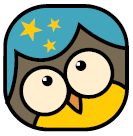 Област/ темaИСХОДИ:Ученик ће бити у стању да:РеднибројчасаНаставна јединицаТип часаОблици радаНаставне методеНаставна средстваМеђупредметно повезивањеЕвалуација квалитета испланираногСЛУШАЊЕ МУЗИКЕ-пева и свира (на металофону) народну песму из Србије У Милице; -зна у линијском систему где се малази нота до2;- звучно препознаје тон до2;- учествује у коментарисању свог и туђег извођења песме;14.Стеван Стојановић Мокрањац, Друга руковетОбнав-љање и обрадаФронтални, групни, индивидуалниДијалошка, монолошка, илустративно--демонстративнаУџбеник, ЦД, сликеДигитално издање уџбеника на Мозаик платформи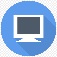 Српски језик, Природа и друштво, Ликовна култураИЗВОЂЕЊЕ МУЗИКЕ-пева по слухуНовогодишњу  песмуСрђана Барића;  - осмишљава и изводи римичку пратњу нанаправљеном инструменту;- учествује у коментарисању свог и туђег извођења песме;15.Обрада песмеСрђан Барић, Нового-дишња песмаОбнав-љање и обрадаФронтални, групни, индивидуалниДијалошка, монолошка, илустративно--демонстративнаУџбеник, ЦД, сликеДигитално издање уџбеника на Мозаик платформиСрпски језик, Природа и друштво, Ликовна култура,Физичко васпитањеИЗВОЂЕЊЕ МУЗИКЕ-пева народну песму из Србије по слуху (Божићну песму);- осмишљава и изводи римичку пратњу на направљеном инструменту;- учествује у коментарисању свог и туђег извођења песме.16.Народна песма из Србије, Божићна песма Обнав-љање  и обрадаФронтални, групни, индивидуалниДијалошка, монолошка, илустративно--демонстративнаУџбеник, слике, инструмент, ритмички инструментиДигитално издање уџбеника на Мозаик платформиСрпски језик, Природа и друштво, Верска настава